« С днем дошкольного работника !!!»                              Воспитатель – профессия наша, и порою без званий, наград,Все равно свою любим работу и торопимся все в детский сад. Год за годом проходит в заботах. Все для них – для родных малышей.Изучаем, внедряем в работу инновации нынешних дней.И в потоке жизни текущей не забыть нам о мире души,Чтобы чуткими, добрыми, смелыми выходили в свет малыши.    Быть воспитателем – это значит иметь большое терпение, окружить заботой, нежностью, лаской и вниманием сразу более двадцати малышей, а в ответ получать бурю эмоций и заряд позитива.Все сотрудники четко понимают, что призваны делать все, чтобы любому ребенку в садике было радостно, спокойно, весело и приятно.Мы благодарны родителям, которые проявляют активное участие в нелегкой работе воспитания маленьких детей. На сегодняшний день можно сказать, что родители из «зрителей» и «наблюдателей» становятся активными участниками встреч и помощниками воспитателя. Вот и в этом утреннике, они приняли активное участие.По- разному родители воспитывают своих детей. Кто- строго, кто – ласково и родители со своими детьми показали нам, как в одной семье воспитывают ребенка, в сценке «Воспитание ребенка в семье». В этот приятный, праздничный осенний день детишки поздравили сотрудников и проявили свои таланты. Дети  подготовительной группы читали стихи. Воспитанники средней группы подарили красивые открытки, ребята старшей группы приготовили сюрприз, а малыши станцевали танец!В наш профессиональный праздник хочется пожелать коллегам здоровья, благополучия, светлых и радостных моментов в жизни и сохранить дух семьи и атмосферу добра в нашем общем доме счастливого детства. Пусть работа всегда приносит вам радость, а наградой за ваш благородный труд станут искренние улыбки и успехи ваших воспитанников.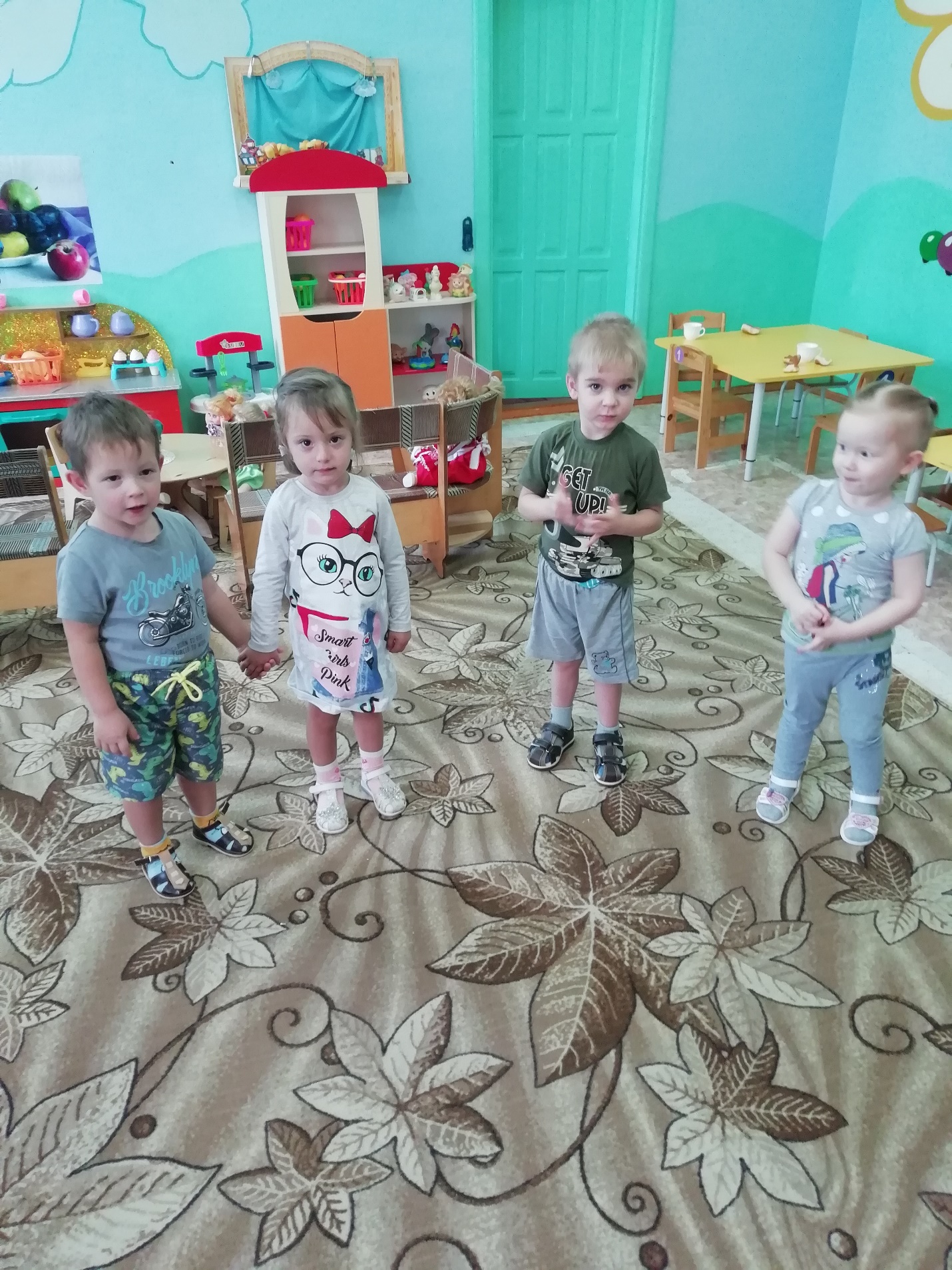 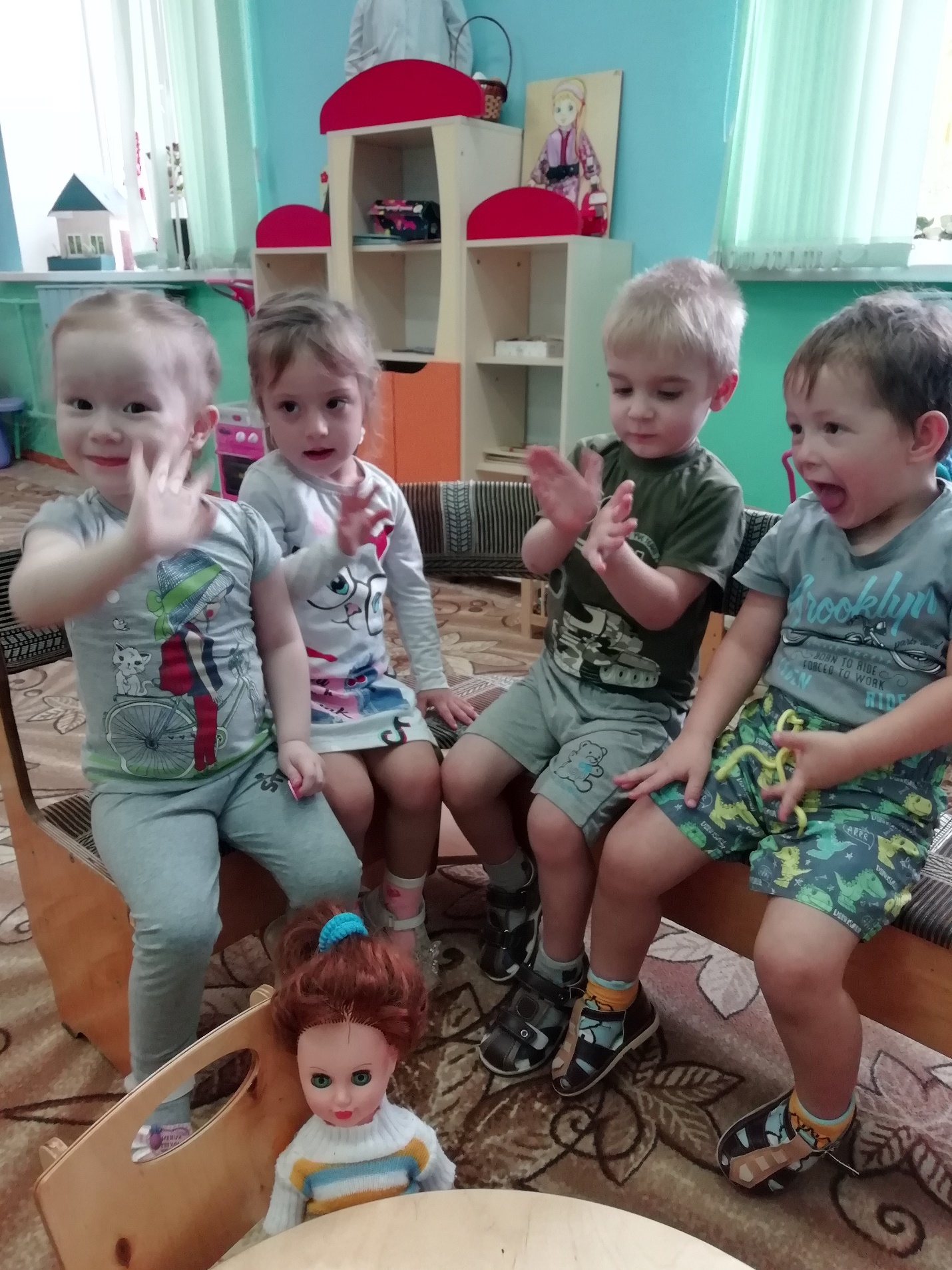 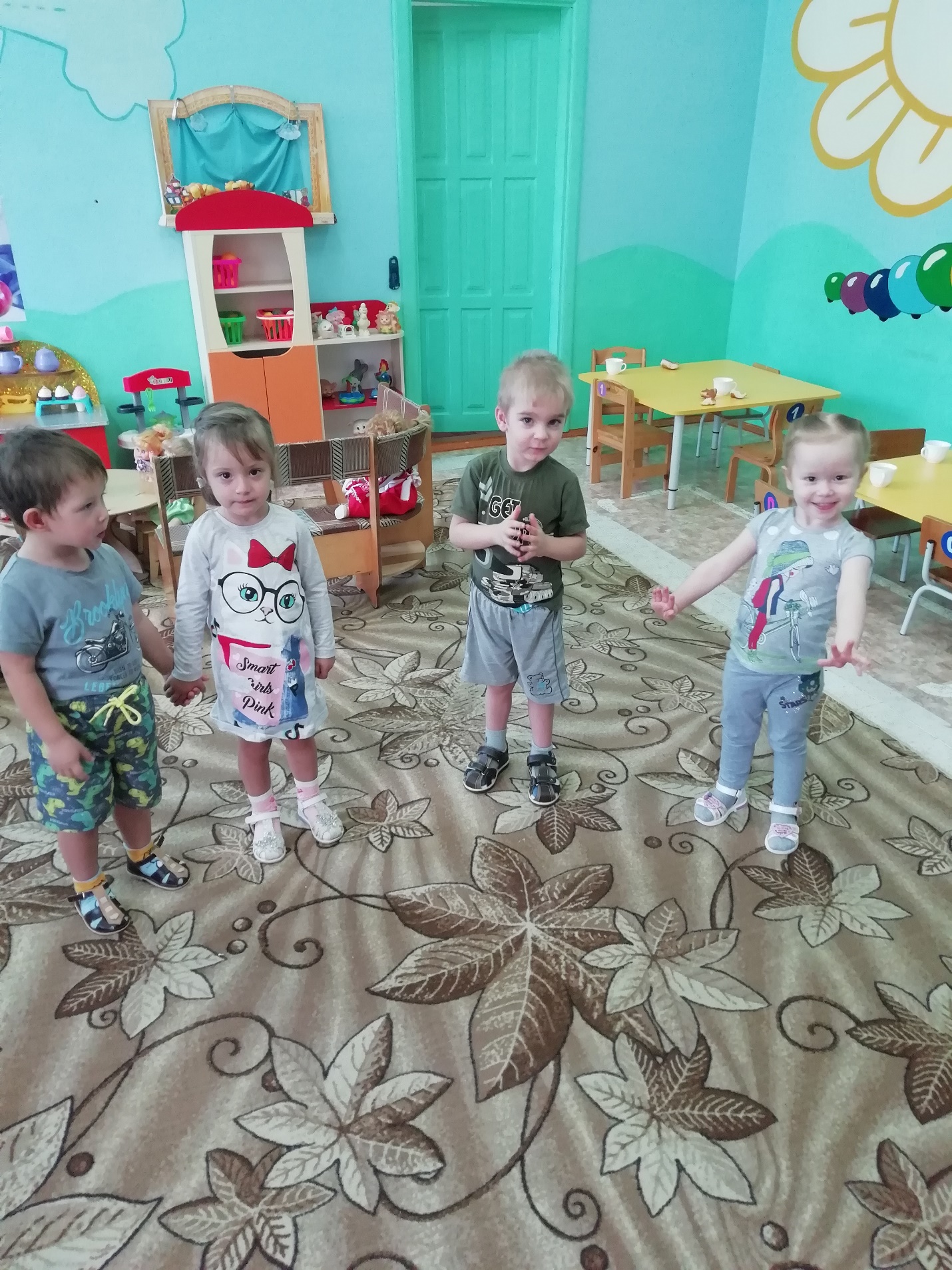 